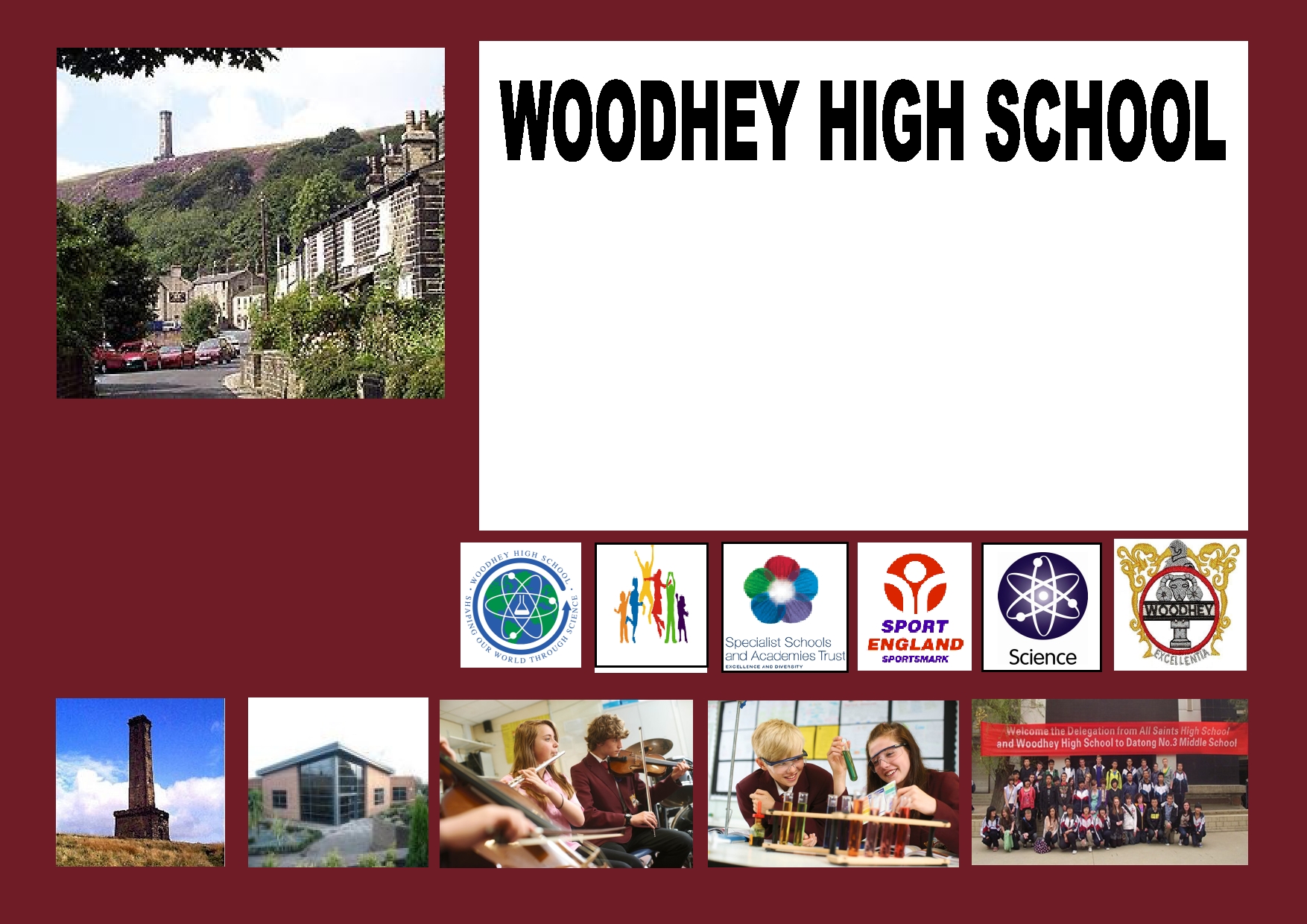 Application for the post of: Science Teacher      Salary— MPS/UPS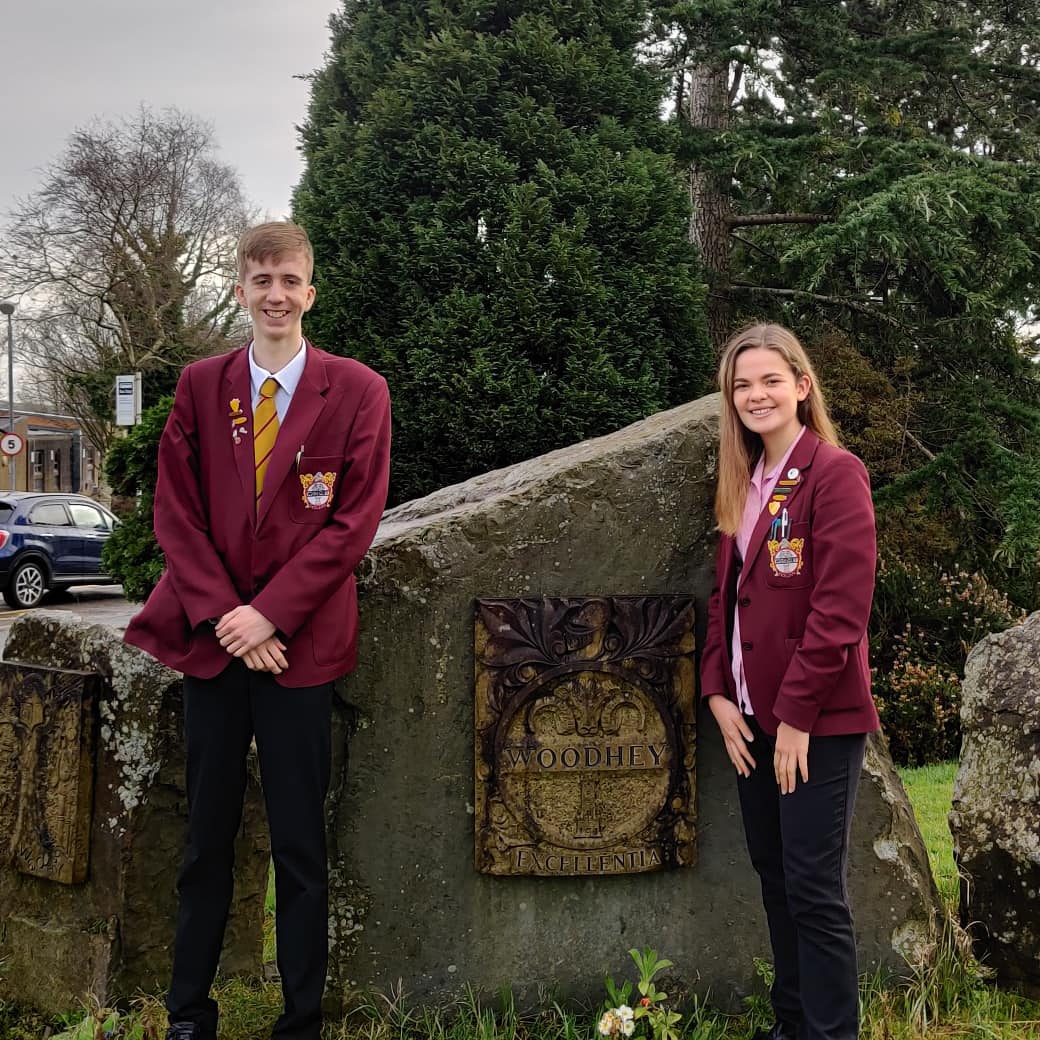 Closing date: Monday 27 April 2020 (noon)Healthy SchoolsApril 2020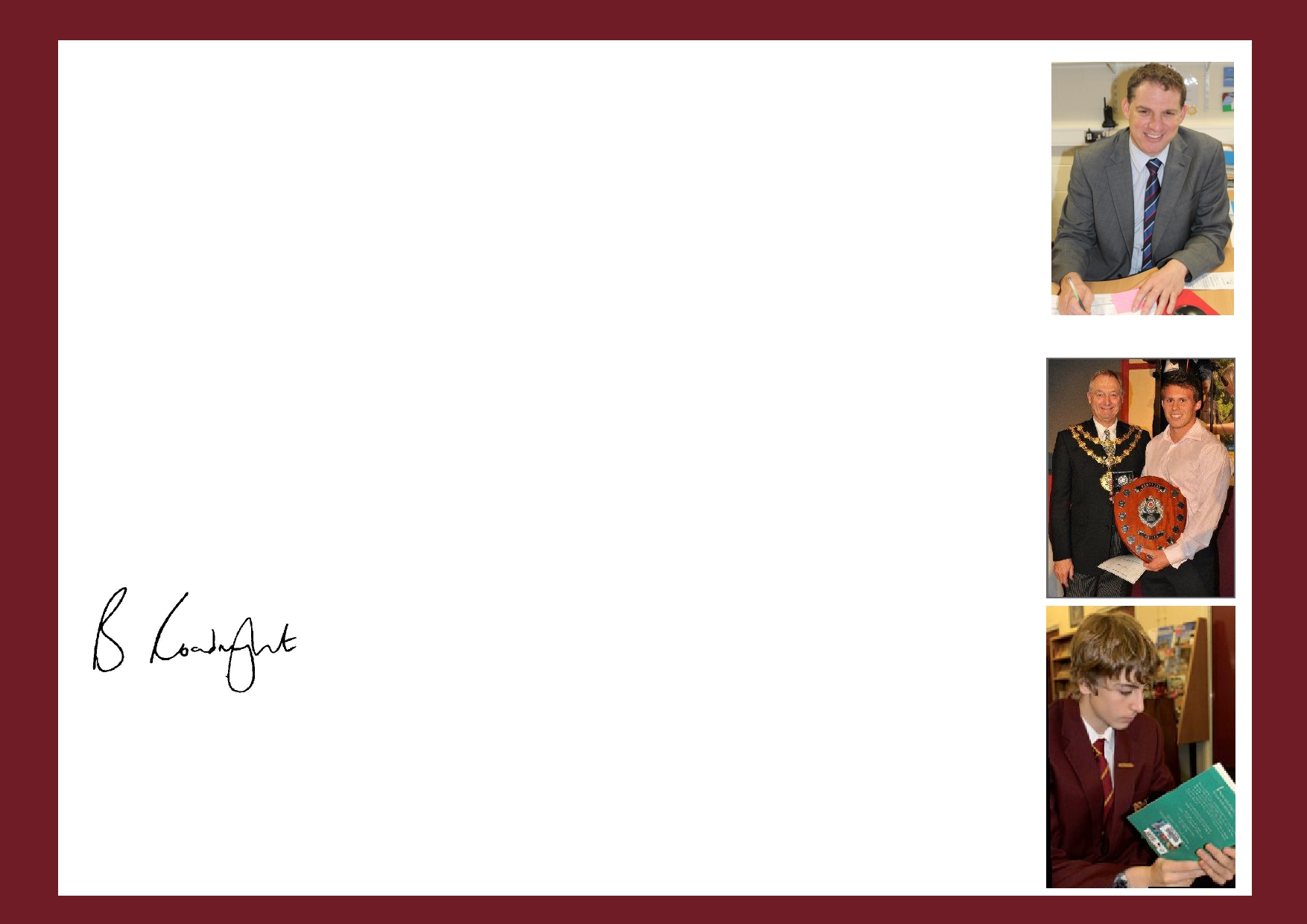 Dear Applicant Welcome to Woodhey High School and thank you for expressing an interest in the post of Science Teacher. This is a high-achieving, inclusive, community school which continues to strive for sustained improvement in all areas. We are therefore seeking to appoint a passionate and inspirational individual who will play an important role in the future development of the Science Faculty at Woodhey. This post offers an excellent opportunity for a talented teacher to gain experience in a successful faculty. Science is one of our most successful faculties at GCSE.  We are looking for effective inter-personal and communication skills, evidence of excellent teaching ability and a desire to work through a team approach. Equally important will be a set of values which matches our own and a constructive attitude to externally imposed change. We shall be delighted to consider your application if you decide to apply and wish you the best of luck if you choose to do so.If any candidate wishes to discuss the post on an informal basis they may contact us by phone (01706 825215). Please note that our interview processes will be different, in the light of the Covid-19 Lockdown.Yours faithfullyBrian RoadnightHeadteacherApplication for the post of: 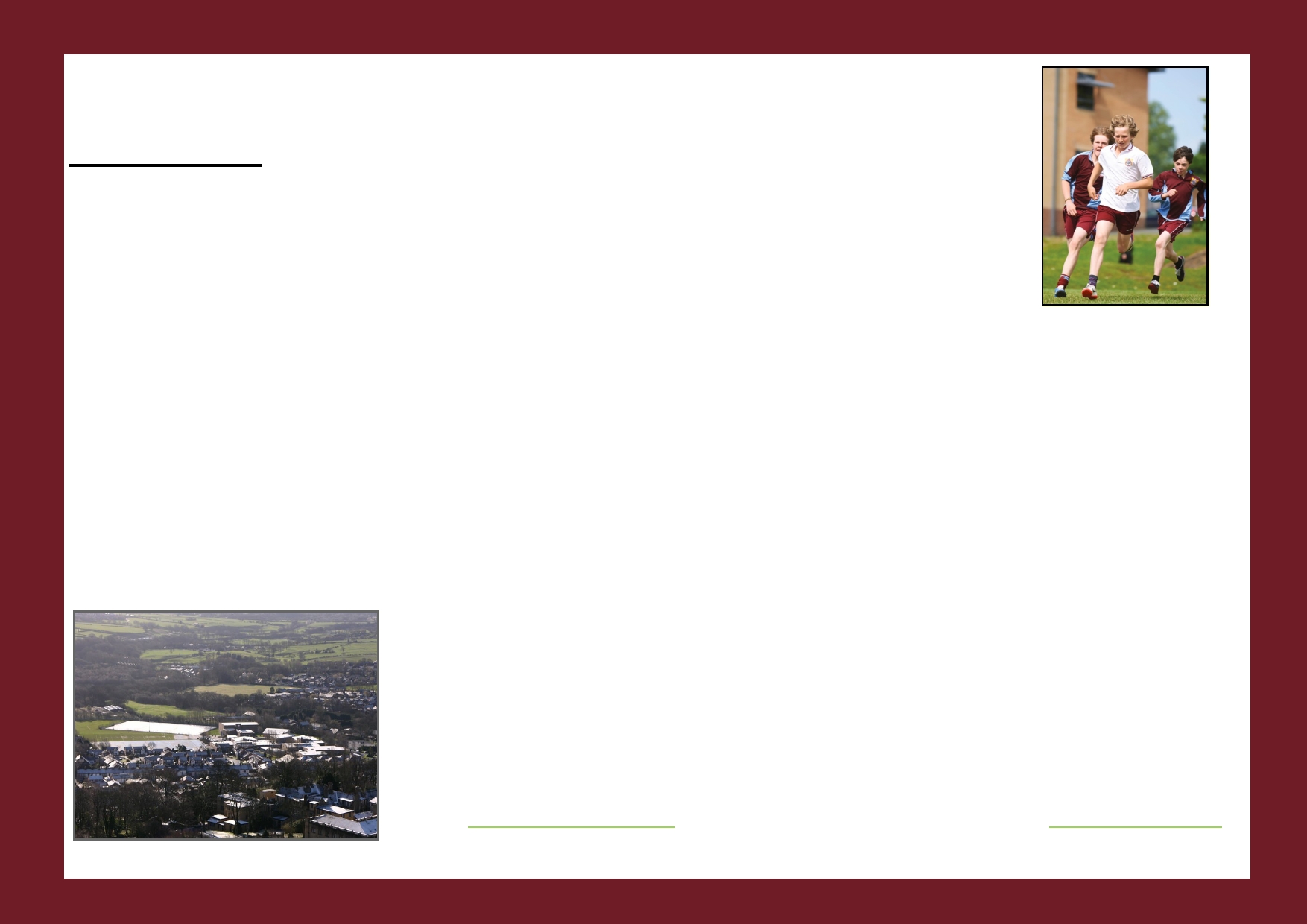 Salary: Appointment Process Science TeacherMPS/UPSLocal Authority Jobs Website & School WebsiteDFE, TES Closing date for applications (12 noon) Shortlisting (am)Professional interviews will take place. The format of these interviews will depend on the country’s position regarding COVID-19 Lockdown and will be communicated nearer the time. It is likely that interviews will be conducted individually and not necessarily face to face.Final date beyond which applicants can assume that their application has been unsuccessful on this occasion if they have not been contacted. We wish you well for the future if this is the case.  All unsuccessful shortlisted candidates will be offered a debriefing session. Please find with this information: 1. 	Job description. 2. 	Person specification. 3. 	Information about the school. 4. 	Application Form. Further details about the school and a copy of our latest Ofsted Report (Nov 2017) are available on the school website www.woodhey.bury.sch.uk. For information about Ramsbottom please visit www.Ramsbottom.net. April 2020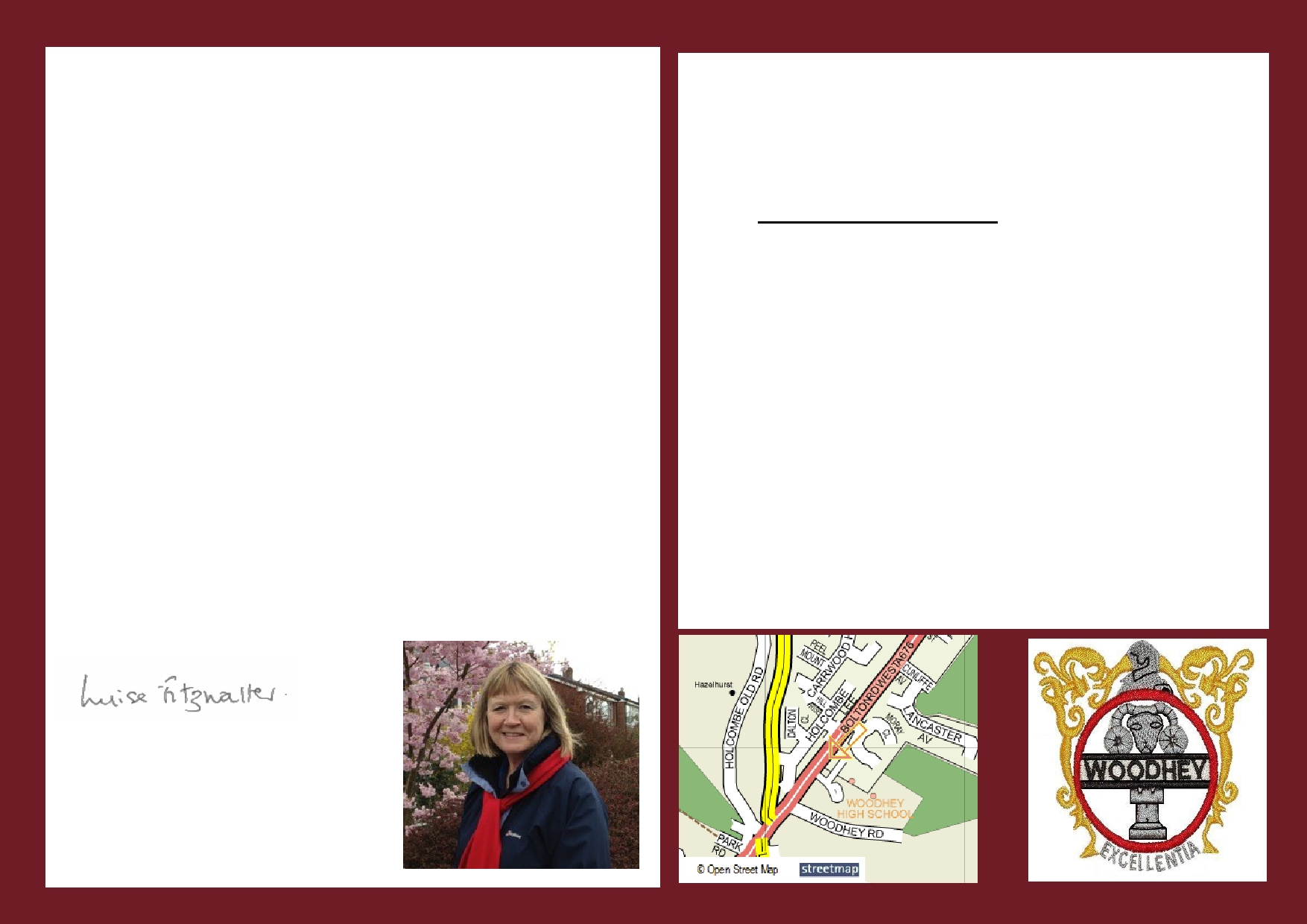 Dear Applicant Thank you for expressing an interest in the post of Science Teacher at Woodhey High School in Ramsbottom.The Governors wish to appoint an outstanding candidate to teach in this highly successful and popular faculty with effect from 1 September 2020. We are looking for a dedicated and inspirational teacher who will build on the school's success and continue to raise standards of achievement in this subject.Woodhey is a high achieving and inclusive 11-16 community comprehensive school and was a Specialist Science College. It also has an Enhanced Provision Unit for pupils on the autistic spectrum. We are committed to providing a secure and caring learning environment for all our pupils and we ask our pupils to achieve, care and enjoy. Our aim is to develop highly-educated, well-rounded, considerate and confident young people who are willing and able to contribute to society. There are currently 1119 pupils on the school roll. Ramsbottom has become more of a residential area than an industrial town. The town does have some thriving small industries and is a popular shopping centre for the        surrounding area. A strong sense of community values still exists in Ramsbottom, but many residents now commute to Greater Manchester, Merseyside, West Yorkshire and Lancashire because of the superb access to the nearby motorway network. We obviously want the right person for our school and you will want the right school in which to work - so we have tried to include as much information as possible for your consideration. We shall be delighted to consider your application if you decide to apply and wish you the best of luck if you choose to do so. I look forward to receiving your application. Yours faithfully APPLICATION DETAILS Please complete the enclosed application form, together with a letter of application (no more 1,500 words). Application forms and details are available on the school's website www.woodhey.bury.sch.uk. in the section "About us". Applications should be sent by email (woodhey@bury.gov.uk) or post to the school to arrive by: Your application must address the person specification and outline your experience, values and vision for the future at Woodhey. You may enclose a curriculum vitae if you wish but this will only be   considered alongside a fully completed application form and letter. We look forward to receiving your application. Luise Fitzwalter Chair of Governors SCIENCE FACULTY INFORMATION 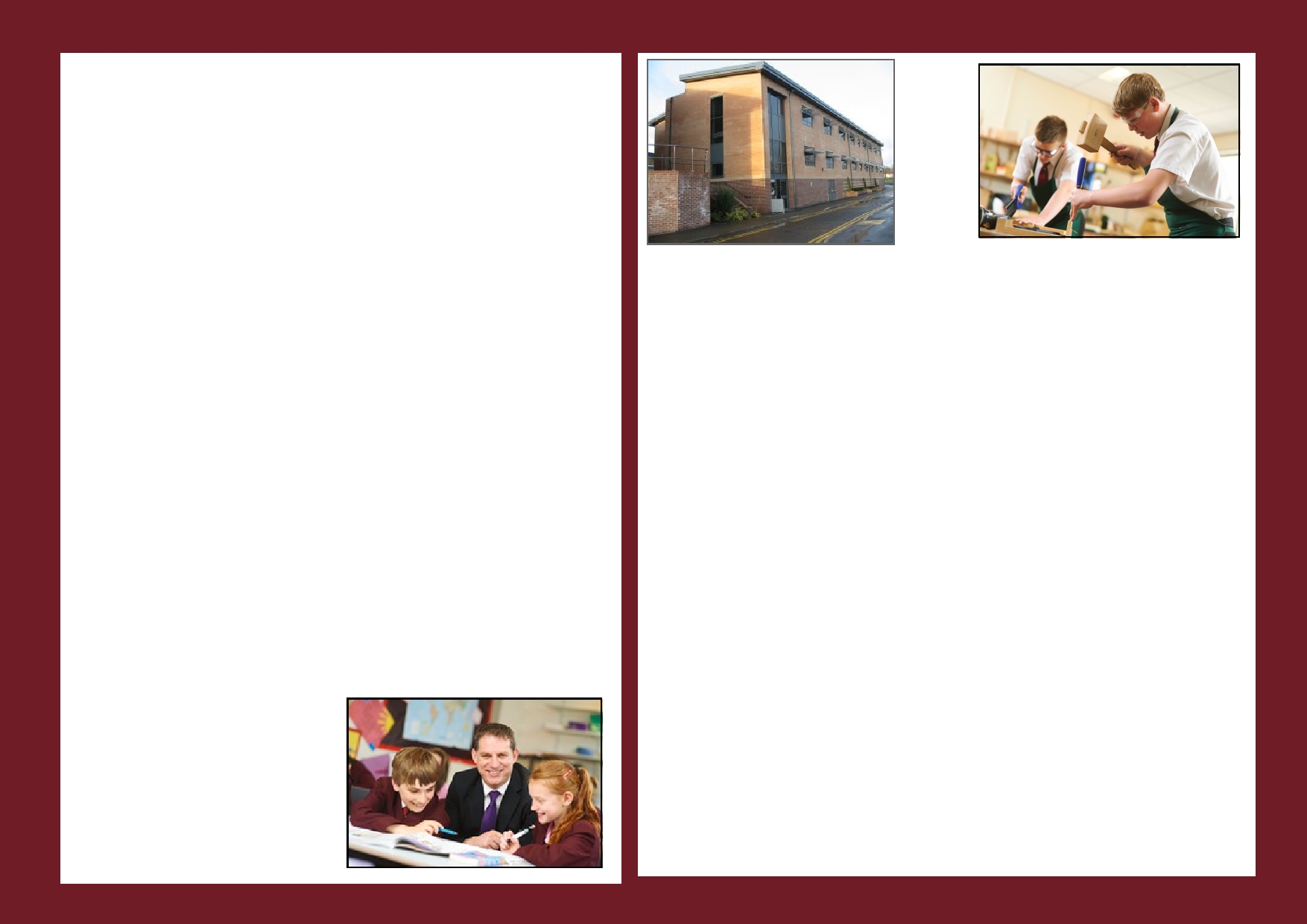 